中華民國防蝕工程學會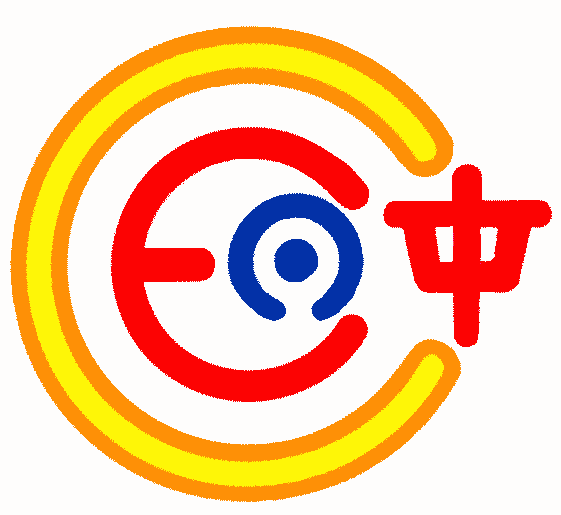 The Corrosion Engineering Association of the Republic of China新北市236土城區中華路一段36號8樓-5Tel: 02-8273-1575  E-mail: anticorr@seed.net.tw  Http: //www.anticorr.org.tw/中華民國防蝕工程學會The Corrosion Engineering Association of the Republic of China新北市236土城區中華路一段36號8樓-5Tel: 02-8273-1575  E-mail: anticorr@seed.net.tw  Http: //www.anticorr.org.tw/中華民國防蝕工程學會The Corrosion Engineering Association of the Republic of China新北市236土城區中華路一段36號8樓-5Tel: 02-8273-1575  E-mail: anticorr@seed.net.tw  Http: //www.anticorr.org.tw/中華民國防蝕工程學會The Corrosion Engineering Association of the Republic of China新北市236土城區中華路一段36號8樓-5Tel: 02-8273-1575  E-mail: anticorr@seed.net.tw  Http: //www.anticorr.org.tw/中華民國防蝕工程學會The Corrosion Engineering Association of the Republic of China新北市236土城區中華路一段36號8樓-5Tel: 02-8273-1575  E-mail: anticorr@seed.net.tw  Http: //www.anticorr.org.tw/中華民國防蝕工程學會The Corrosion Engineering Association of the Republic of China新北市236土城區中華路一段36號8樓-5Tel: 02-8273-1575  E-mail: anticorr@seed.net.tw  Http: //www.anticorr.org.tw/塗裝檢查員資格證書換發申請書塗裝檢查員資格證書換發申請書塗裝檢查員資格證書換發申請書塗裝檢查員資格證書換發申請書文件編號：防蝕CIP-001制訂日期：1 0 9年5月22 日文件編號：防蝕CIP-001制訂日期：1 0 9年5月22 日申請項目：□ 屆期換證	   □ 遺失/損毀補發申請項目：□ 屆期換證	   □ 遺失/損毀補發申請項目：□ 屆期換證	   □ 遺失/損毀補發申請項目：□ 屆期換證	   □ 遺失/損毀補發申請項目：□ 屆期換證	   □ 遺失/損毀補發申請項目：□ 屆期換證	   □ 遺失/損毀補發姓 名身分證號合格證號防蝕CIP證字第           號通訊地址□□□□□□□□□合格證號防蝕CIP證字第           號E-mail行動電話服務單位單位(公司)名稱：地址：□□□□同通訊地址單位(公司)名稱：地址：□□□□同通訊地址單位(公司)名稱：地址：□□□□同通訊地址電  話服務單位單位(公司)名稱：地址：□□□□同通訊地址單位(公司)名稱：地址：□□□□同通訊地址單位(公司)名稱：地址：□□□□同通訊地址傳  真應檢附文件塗裝相關工作證明書(文件編號：防蝕CIP-002) 塗裝相關工作證明書(文件編號：防蝕CIP-002) 塗裝相關工作證明書(文件編號：防蝕CIP-002) 塗裝相關工作證明書(文件編號：防蝕CIP-002) 1、2項文件得擇一檢附應檢附文件防蝕相關活動參與紀錄表(文件編號：防蝕CIP-003)防蝕相關活動參與紀錄表(文件編號：防蝕CIP-003)防蝕相關活動參與紀錄表(文件編號：防蝕CIP-003)防蝕相關活動參與紀錄表(文件編號：防蝕CIP-003)1、2項文件得擇一檢附應檢附文件原合格證書(卡)影印本原合格證書(卡)影印本原合格證書(卡)影印本原合格證書(卡)影印本應檢附文件近半年一吋大頭照乙張或大頭照(半身照片)電子檔近半年一吋大頭照乙張或大頭照(半身照片)電子檔近半年一吋大頭照乙張或大頭照(半身照片)電子檔近半年一吋大頭照乙張或大頭照(半身照片)電子檔應檢附文件遺失/毀損者，檢附補發具結聲明書(如下)遺失/毀損者，檢附補發具結聲明書(如下)遺失/毀損者，檢附補發具結聲明書(如下)遺失/毀損者，檢附補發具結聲明書(如下)※ 切結聲明：1.申請人保證檢附之所有繳驗文件與聲明均為屬實，並同意防蝕學會保留人員資格證書之審核發放權利，並願無條件配合防蝕學會要求於限期內提供補充其他佐證資料或任何查證。若有虛偽造假，願無條件接受註銷所持全部證書之處分並負擔法律上所有之責任。2.申請人同意防蝕學會在辦理授證與技術推廣的目的下，取得本申請案之相關資料，並同意防蝕會做必要之建檔及運用。        申請人簽名︰                          	              年    月	 日※ 切結聲明：1.申請人保證檢附之所有繳驗文件與聲明均為屬實，並同意防蝕學會保留人員資格證書之審核發放權利，並願無條件配合防蝕學會要求於限期內提供補充其他佐證資料或任何查證。若有虛偽造假，願無條件接受註銷所持全部證書之處分並負擔法律上所有之責任。2.申請人同意防蝕學會在辦理授證與技術推廣的目的下，取得本申請案之相關資料，並同意防蝕會做必要之建檔及運用。        申請人簽名︰                          	              年    月	 日※ 切結聲明：1.申請人保證檢附之所有繳驗文件與聲明均為屬實，並同意防蝕學會保留人員資格證書之審核發放權利，並願無條件配合防蝕學會要求於限期內提供補充其他佐證資料或任何查證。若有虛偽造假，願無條件接受註銷所持全部證書之處分並負擔法律上所有之責任。2.申請人同意防蝕學會在辦理授證與技術推廣的目的下，取得本申請案之相關資料，並同意防蝕會做必要之建檔及運用。        申請人簽名︰                          	              年    月	 日※ 切結聲明：1.申請人保證檢附之所有繳驗文件與聲明均為屬實，並同意防蝕學會保留人員資格證書之審核發放權利，並願無條件配合防蝕學會要求於限期內提供補充其他佐證資料或任何查證。若有虛偽造假，願無條件接受註銷所持全部證書之處分並負擔法律上所有之責任。2.申請人同意防蝕學會在辦理授證與技術推廣的目的下，取得本申請案之相關資料，並同意防蝕會做必要之建檔及運用。        申請人簽名︰                          	              年    月	 日※ 切結聲明：1.申請人保證檢附之所有繳驗文件與聲明均為屬實，並同意防蝕學會保留人員資格證書之審核發放權利，並願無條件配合防蝕學會要求於限期內提供補充其他佐證資料或任何查證。若有虛偽造假，願無條件接受註銷所持全部證書之處分並負擔法律上所有之責任。2.申請人同意防蝕學會在辦理授證與技術推廣的目的下，取得本申請案之相關資料，並同意防蝕會做必要之建檔及運用。        申請人簽名︰                          	              年    月	 日※ 切結聲明：1.申請人保證檢附之所有繳驗文件與聲明均為屬實，並同意防蝕學會保留人員資格證書之審核發放權利，並願無條件配合防蝕學會要求於限期內提供補充其他佐證資料或任何查證。若有虛偽造假，願無條件接受註銷所持全部證書之處分並負擔法律上所有之責任。2.申請人同意防蝕學會在辦理授證與技術推廣的目的下，取得本申請案之相關資料，並同意防蝕會做必要之建檔及運用。        申請人簽名︰                          	              年    月	 日備 註：換證、遺失/毀損補發費用：新台幣1,000元。資格證書依證書所載效期逾期三年以內者皆可提出換發申請，但核發後證書之有效日期仍以原發證日期算起三年；逾期三年以上者，須重新報名訓練課程並參加學術科測驗。申請表及所附｢應繳驗文件｣，請以掛號郵寄本學會辦理。繳費方式：□ 即期支票  抬頭：社團法人中華民國防蝕工程學會□ 郵政劃撥帳號：05894557   戶名：社團法人中華民國防蝕工程學會□ 銀行電匯：國泰世華銀行(013)松山分行 帳號：037035026755 戶名：社團法人中華民國防蝕工程學會( 若以ATM轉帳，請告知提供您帳號末4碼             以便核帳 )收據開立：□個人	□機構/公司 抬頭：	                               統一編號：寄送地址：□通訊處 □服務單位 □其他地址：備 註：換證、遺失/毀損補發費用：新台幣1,000元。資格證書依證書所載效期逾期三年以內者皆可提出換發申請，但核發後證書之有效日期仍以原發證日期算起三年；逾期三年以上者，須重新報名訓練課程並參加學術科測驗。申請表及所附｢應繳驗文件｣，請以掛號郵寄本學會辦理。繳費方式：□ 即期支票  抬頭：社團法人中華民國防蝕工程學會□ 郵政劃撥帳號：05894557   戶名：社團法人中華民國防蝕工程學會□ 銀行電匯：國泰世華銀行(013)松山分行 帳號：037035026755 戶名：社團法人中華民國防蝕工程學會( 若以ATM轉帳，請告知提供您帳號末4碼             以便核帳 )收據開立：□個人	□機構/公司 抬頭：	                               統一編號：寄送地址：□通訊處 □服務單位 □其他地址：備 註：換證、遺失/毀損補發費用：新台幣1,000元。資格證書依證書所載效期逾期三年以內者皆可提出換發申請，但核發後證書之有效日期仍以原發證日期算起三年；逾期三年以上者，須重新報名訓練課程並參加學術科測驗。申請表及所附｢應繳驗文件｣，請以掛號郵寄本學會辦理。繳費方式：□ 即期支票  抬頭：社團法人中華民國防蝕工程學會□ 郵政劃撥帳號：05894557   戶名：社團法人中華民國防蝕工程學會□ 銀行電匯：國泰世華銀行(013)松山分行 帳號：037035026755 戶名：社團法人中華民國防蝕工程學會( 若以ATM轉帳，請告知提供您帳號末4碼             以便核帳 )收據開立：□個人	□機構/公司 抬頭：	                               統一編號：寄送地址：□通訊處 □服務單位 □其他地址：備 註：換證、遺失/毀損補發費用：新台幣1,000元。資格證書依證書所載效期逾期三年以內者皆可提出換發申請，但核發後證書之有效日期仍以原發證日期算起三年；逾期三年以上者，須重新報名訓練課程並參加學術科測驗。申請表及所附｢應繳驗文件｣，請以掛號郵寄本學會辦理。繳費方式：□ 即期支票  抬頭：社團法人中華民國防蝕工程學會□ 郵政劃撥帳號：05894557   戶名：社團法人中華民國防蝕工程學會□ 銀行電匯：國泰世華銀行(013)松山分行 帳號：037035026755 戶名：社團法人中華民國防蝕工程學會( 若以ATM轉帳，請告知提供您帳號末4碼             以便核帳 )收據開立：□個人	□機構/公司 抬頭：	                               統一編號：寄送地址：□通訊處 □服務單位 □其他地址：備 註：換證、遺失/毀損補發費用：新台幣1,000元。資格證書依證書所載效期逾期三年以內者皆可提出換發申請，但核發後證書之有效日期仍以原發證日期算起三年；逾期三年以上者，須重新報名訓練課程並參加學術科測驗。申請表及所附｢應繳驗文件｣，請以掛號郵寄本學會辦理。繳費方式：□ 即期支票  抬頭：社團法人中華民國防蝕工程學會□ 郵政劃撥帳號：05894557   戶名：社團法人中華民國防蝕工程學會□ 銀行電匯：國泰世華銀行(013)松山分行 帳號：037035026755 戶名：社團法人中華民國防蝕工程學會( 若以ATM轉帳，請告知提供您帳號末4碼             以便核帳 )收據開立：□個人	□機構/公司 抬頭：	                               統一編號：寄送地址：□通訊處 □服務單位 □其他地址：備 註：換證、遺失/毀損補發費用：新台幣1,000元。資格證書依證書所載效期逾期三年以內者皆可提出換發申請，但核發後證書之有效日期仍以原發證日期算起三年；逾期三年以上者，須重新報名訓練課程並參加學術科測驗。申請表及所附｢應繳驗文件｣，請以掛號郵寄本學會辦理。繳費方式：□ 即期支票  抬頭：社團法人中華民國防蝕工程學會□ 郵政劃撥帳號：05894557   戶名：社團法人中華民國防蝕工程學會□ 銀行電匯：國泰世華銀行(013)松山分行 帳號：037035026755 戶名：社團法人中華民國防蝕工程學會( 若以ATM轉帳，請告知提供您帳號末4碼             以便核帳 )收據開立：□個人	□機構/公司 抬頭：	                               統一編號：寄送地址：□通訊處 □服務單位 □其他地址：